                    Chewelah Arts Guild Minutes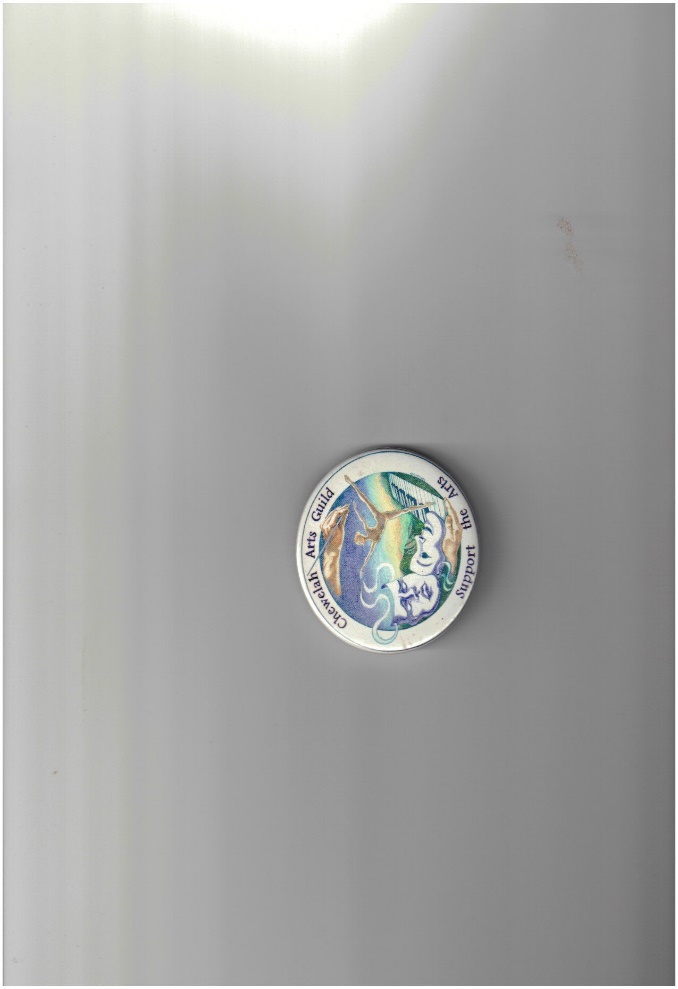 January 16, 2018Meeting called to order by President Kay Lupton at 5:30 pm, Northeast Washington Health Conference Center. 
CORRESPONDENCE:  NoneMINUTES: November 21, 2017 minutes approved as written. MSP.  TREASURER’S REPORT:  Approved as printed for November & December 2017. Balances: Checking - $24,613.48; Savings-$1,744.48; CD- $5,642.72. COMMITTEE REPORTS:Joy to the World was a sellout and success.Pecha Kucha The next event will be March 28 at Quartzite Brewery. Art Show The community Art Show will be February 16-18, 1-5 pm on Friday & Saturday 12 – 3 pm on Sunday. Jimi Sue Lawrence is the featured artist. Annual Meeting will be February 24, 9 am at the Quartzite Brewery. Kay will see that this event is advertised in the Independent. Leslie has arranged for the catering of food from the Bread Box. Tom & Kay are setting the agenda.  A nominating committee of Kay, Dawn, Leslie, and Bill was elected (MSP) and will secure board nominations to fill the three open Board member positions.  Rainbow Grants have been advertised in the newspaper. Grant applications are due January 31. Quilt Show:Thelma McDarment is the featured artist at the 2018 Quilt Show. Window Painting: Kay has been doing some window painting. Calendar: Dates have yet to be confirmed for Music on the Mountain and Joy to the World concerts. PACA continues work on the theater and has upcoming events the next two week-ends and a fundraiser on February 2 of songs and March 3 of Love Songs. Taste of Chewelah date and details are yet to be announced. Lease Agreement with the City of Chewelah: In-kind donation of tables and volunteer work plus materials will likely meet the lease requirements for up to two years. Tom will meet with Mike Frizzell to ensure final details of agreement. Thanks to the Lions club for provided the “yes, Lion’s share” of the cost of tables. FacebookSusanne does not have time to do face book and there have been no postings for many months. Branding: No reportSki Tickets: It was MSP to let CAG members know that 6 day tickets are available for purchase in lots of 2 for $60, first come basis. Contact Tom Bristol to purchase tickets  the week of January 17-24 at 935-4100 or 936-1300. Judy will send the notice to CAG members. Budget Planning: Each committee/program will create a budget and send to Judy & Kay by February 7. These budgets will be collated to provide budget discussion/creation at the February 13 meeting. Diane has given each committee a report of income/expenses and Judy will send the budget forms to the committee chairs. New Business:There are still some spots available for the Chamber’s Home & Garden Show. It was MSP to participate and advertise Arts Guild events. Judy will contact Chamber tomorrow to reserve a booth for Arts Guild. Diane will pay the $50 booth fee. The Home and Garden Show is March 24. David Govedare is still working on raising funds for the basket sculpture portion of the “Grandfather Let’s Loose the Ponies” sculpture above the Columbia River near Vantage. David may need the support of the Arts Guild through the 501©3  as a repository of funds for the project. Would the amount collected impact which 501 entity the Arts Guild held? Art Show will be February 16, 17, & 18, 2018.  Melanie Huff may be featured artist. Annual Meeting will be February 24, 9 am. Quartzite Brewery will be checked for availability by Tom.OLD BUSUNESS:Lease agreement/tables: The new tables have been placed at the Civic Center. Lion’s club donated $3,500 toward this project. It was MSP that an engraved plaque up to an amount of $75 be designed/secured and placed in Civic Center with Lions’ Club logo and Chewelah Arts Guild name on it. DATES TO REMEMBER: February 16- 18 Community Art ShowFebruary 24 – Annual MeetingMarch 24 – Home & Garden ShowMarch 28 – Pecha KuchaNext Meeting: February 20, 5:30 pmMeeting Adjourned at 7:05 pm. Respectfully, Judy BeanMembers present: Kay Lupton; Tom Bristol; Leslie Kristianson; Dawn McClain; Diane Kinzler; Bill Lupton; Susanne Griepp; Candy Kristovich;  Gail Churape; John Grumbach; Judy Bean. 